 Видеозанятия для дошкольников в интернет-клубе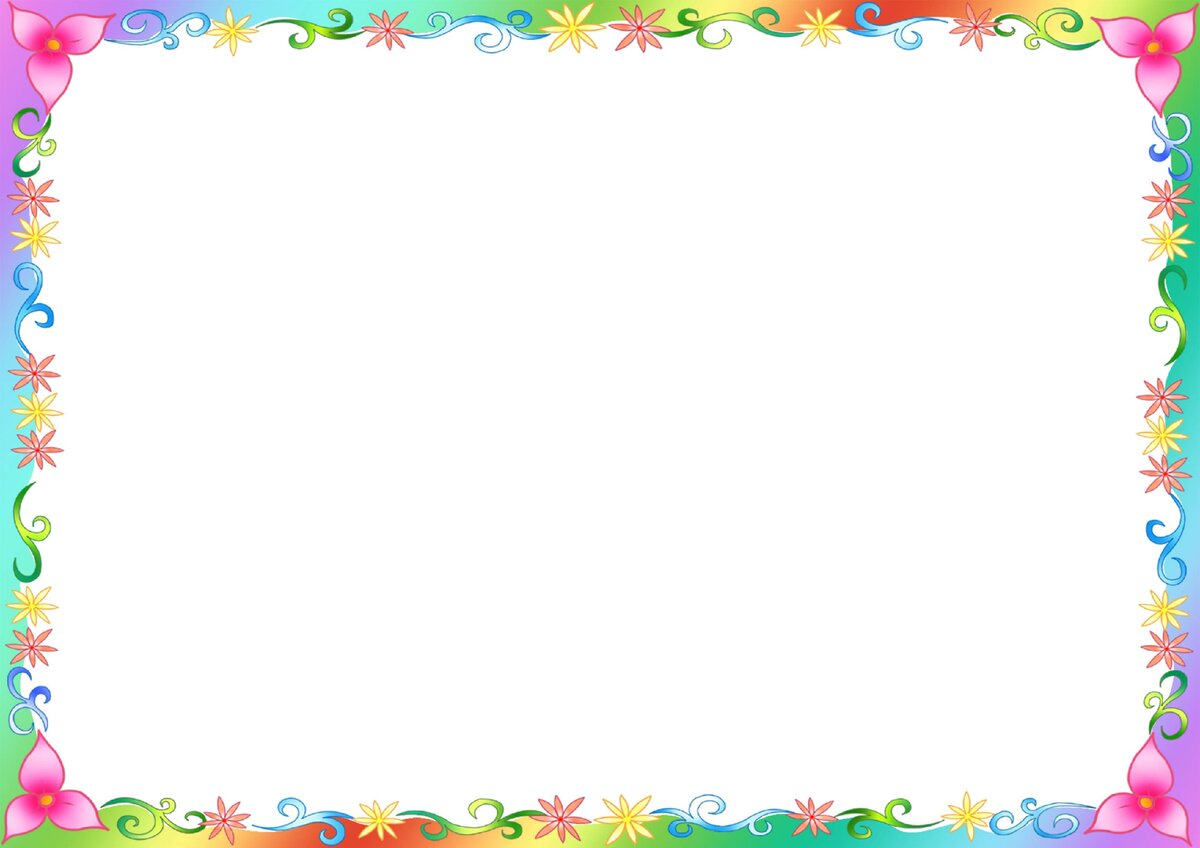 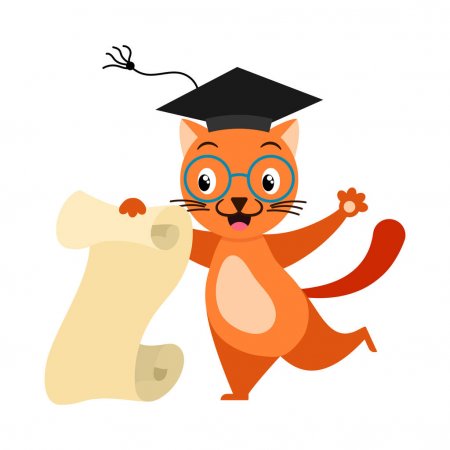 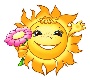 «Домашняя До-школка»Уважаемые родители!Расписание мероприятий на четверг, 14.05.2020:Зарядиться бодростью и хорошим настроением вам поможет тематический комплекс утренней гимнастики для дошколят «Солнышко лучистое», который проведет инструктор по физической культуре Ари Светлана Алиевна. Посмотреть новый комплекс утренней гимнастики можно, кликнув на ссылку: https://youtu.be/EflXHOu-dCQ Тематический комплекс пальчиковой гимнастики «Водный мир» для вас проведет учитель-дефектолог Никонорова Наталья Валерьевна. Гимнастика для пальцев – это не только стимул для развития, но и один из вариантов радостного общения, которая вызывает положительные эмоции и создает позитивную атмосферу. Посмотреть комплекс артикуляционной гимнастики можно, кликнув на ссылку: https://youtu.be/hAqQTGLifpw Занятие по развитию речи подготовила воспитатель Калинина Лидия Николаевна. Тема занятия: «Обитатели морей и океанов». Данное занятие активизирует словарь детей по теме, формирует грамматический строй речи, развивает слуховое и зрительное внимание, упражняет в согласовании существительного с числительными и изменении слов по падежам. Посетить занятие можно, кликнув на ссылку: https://youtu.be/fI6hFf4ZVQA Музыкальное занятие проведет музыкальный руководитель Самохина Елена Константиновна.                        Тема занятия: «Интервью с роялем». На этом занятии Кот Кузя возьмет интервью у настоящего концертного рояля. Дошколята смогут узнать много интересного о рояле и истории его создания. Посетить занятие можно, кликнув на ссылку: https://youtu.be/qRSQzjj8QzY 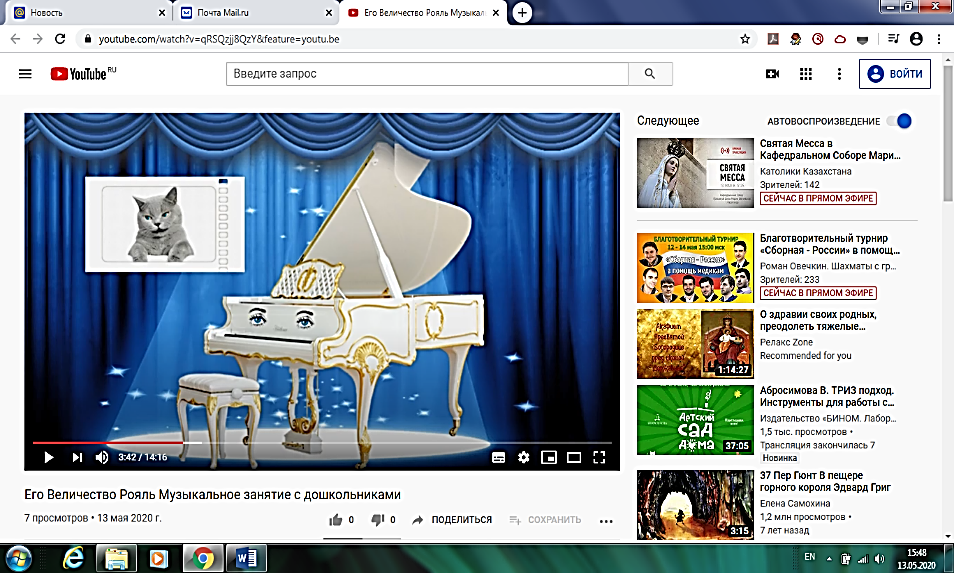 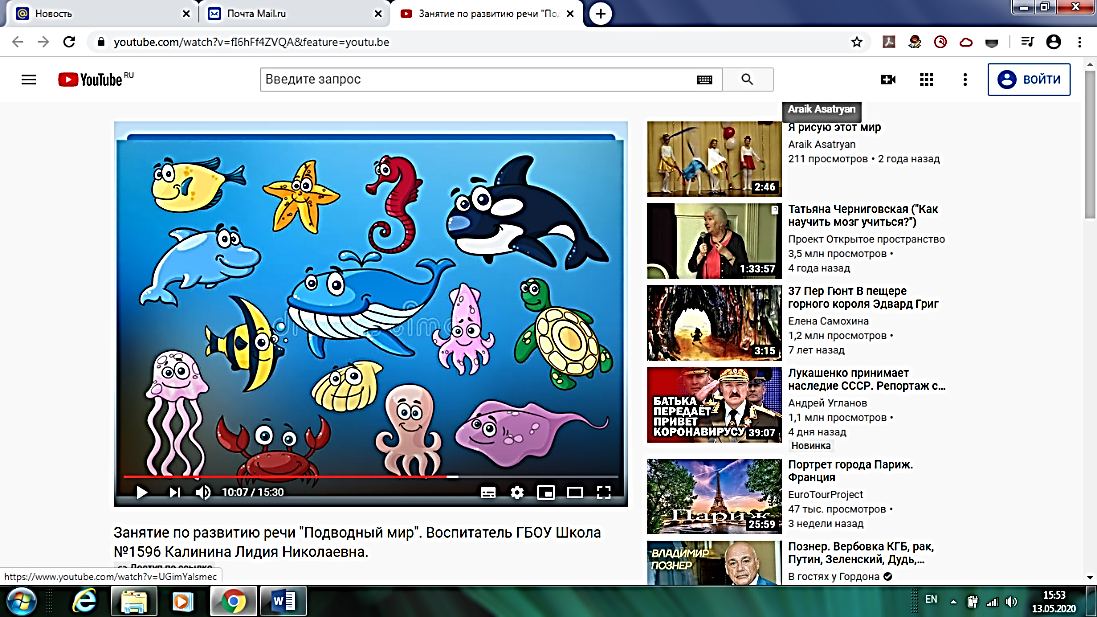 #сидим дома с пользойПолезного и приятного просмотра!